Publicado en Barcelona el 28/08/2023 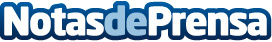 Wellpapers.es, la empresa española triunfa reviviendo los papeles pintados para decoraciónDiseños modernos, entrega gratuita y fácil instalación, la clave del éxito de esta startup Barcelonesa que está revolucionando el sector de la decoración y ya implementa su modelo en Francia y España. Sus papeles pintados con formatos a medida no requieren cola y son también sencillos de retirar. La startup, compuesta por seis mujeres, trabaja con artistas que crean colecciones únicas que permiten crear ambientes personalizados y modernosDatos de contacto:Montse667242368Nota de prensa publicada en: https://www.notasdeprensa.es/wellpapers-es-la-empresa-espanola-triunfa Categorias: Nacional Interiorismo Cataluña Emprendedores Hogar http://www.notasdeprensa.es